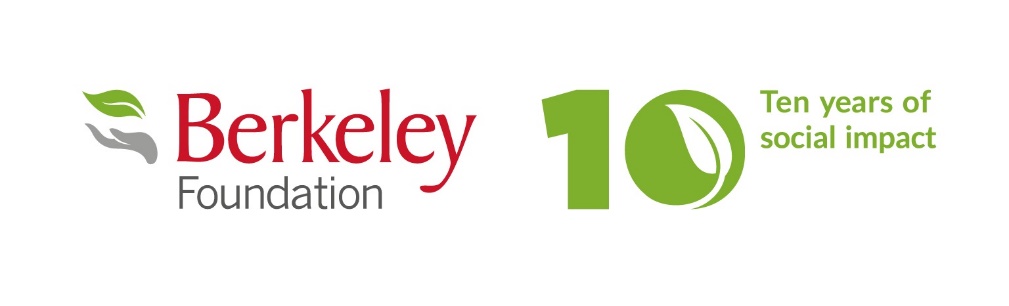 5. Most Impactful Charity Partnership
_______________________________________________________________________________


All entries should answer the specific questions set out for each category. Please note that the word limit is 500 words per category. Please save this document to your folders so you can edit it. Once completed, please email to awards@berkeleyfoundation.org.uk 
This category will recognise a Berkeley business who has built an outstanding partnership with a charity. The entry should demonstrate the aims and objectives, activities and impact of the partnership, including measurable results. Strong entries will include a quote from the partner charity. 

No more than one entry should be submitted per business. Entries should refer to activities taking place between 1 May 2020 and 30 November 2021.Describe your partnership. 
[Please provide some background information on the partnership, and an overview of your plans and activities.]



What has been the impact of the partnership? 
[This could include the difference it has made to a charity, its beneficiaries, the wider community, or the business and staff.] 



Why do you deserve to win this award? [Think about what makes your partnership stand out.] 